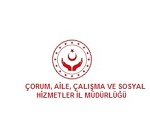 KULLANICI HESABI KAPATMA FORMUAdı Soyadı :……………………………………………………………………………..Bağlı Bulunulan Birim: ……………………………………………………..……..........Kapatılacak Kullanıcı Adı :………………………………………………….…………..Kullanıcı Kapatıldığında Evrakların Devredileceği Kişi Kullanıcı Adı:………………...Dahili Telefon:...............								                          Kaşe			                       Tarih ve İmza                                                                       İl Müdür Yardımcısı/ Kuruluş Müdürü/Kuruluş Müdür Yardımcısı